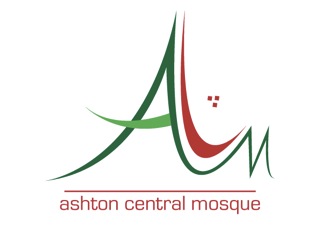 Visiting FormVisiting FormVisiting FormOrganisation DetailsOrganisation DetailsOrganisation DetailsName:Name:Name:Address:Address:Post Code:Phone:Mobile:Mobile:Email:Email:Email:Contact DetailsContact DetailsContact DetailsPerson in Charge:Person in Charge:Person in Charge:Title:Title:Title:Phone:Mobile:Mobile:Email:Email:Email:Visit DetailsVisit DetailsVisit DetailsDate:Date:Date:Time:Time:Time:Duration:Duration:Duration:Year Group/Organisation:Year Group/Organisation:Year Group/Organisation:Number of Students:Number of Students:Number of Students:Number of Adults:Number of Adults:Number of Adults:Purpose/Expectations of Visit:Purpose/Expectations of Visit:Purpose/Expectations of Visit:Special Arrangements:Special Arrangements:Special Arrangements:Student/Adults AttendingStudent/Adults Attending